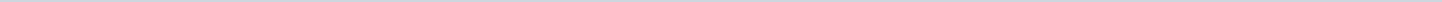 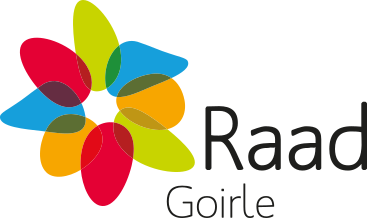 Gemeente GoirleAangemaakt op:Gemeente Goirle29-03-2024 02:11Raadsinformatiebrieven64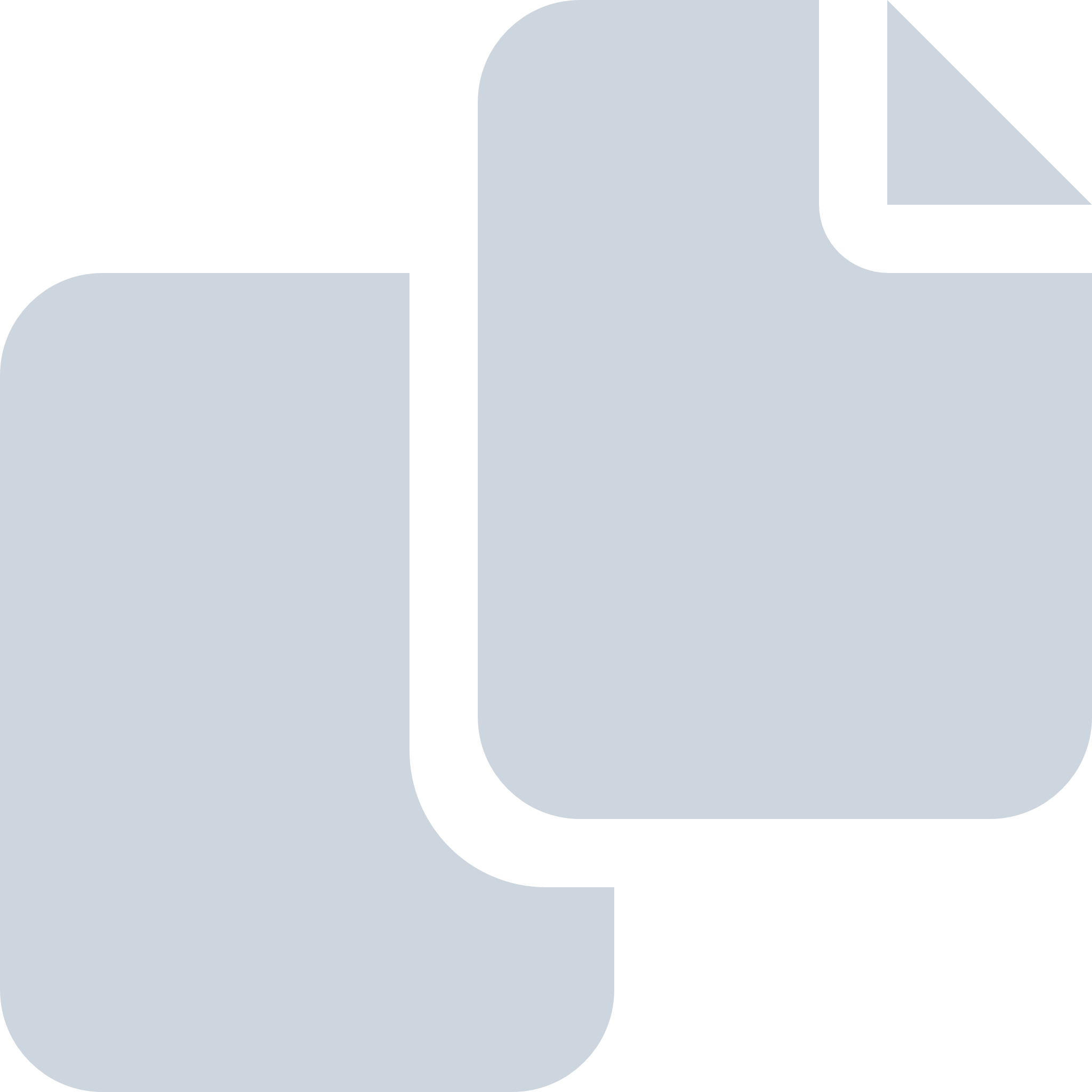 Periode: november 2011#Naam van documentPub. datumInfo1.Raadsinformatie d.d. 6-12-2012 brief 'fusieontwikkelingen'22-11-2011PDF,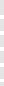 46,37 KB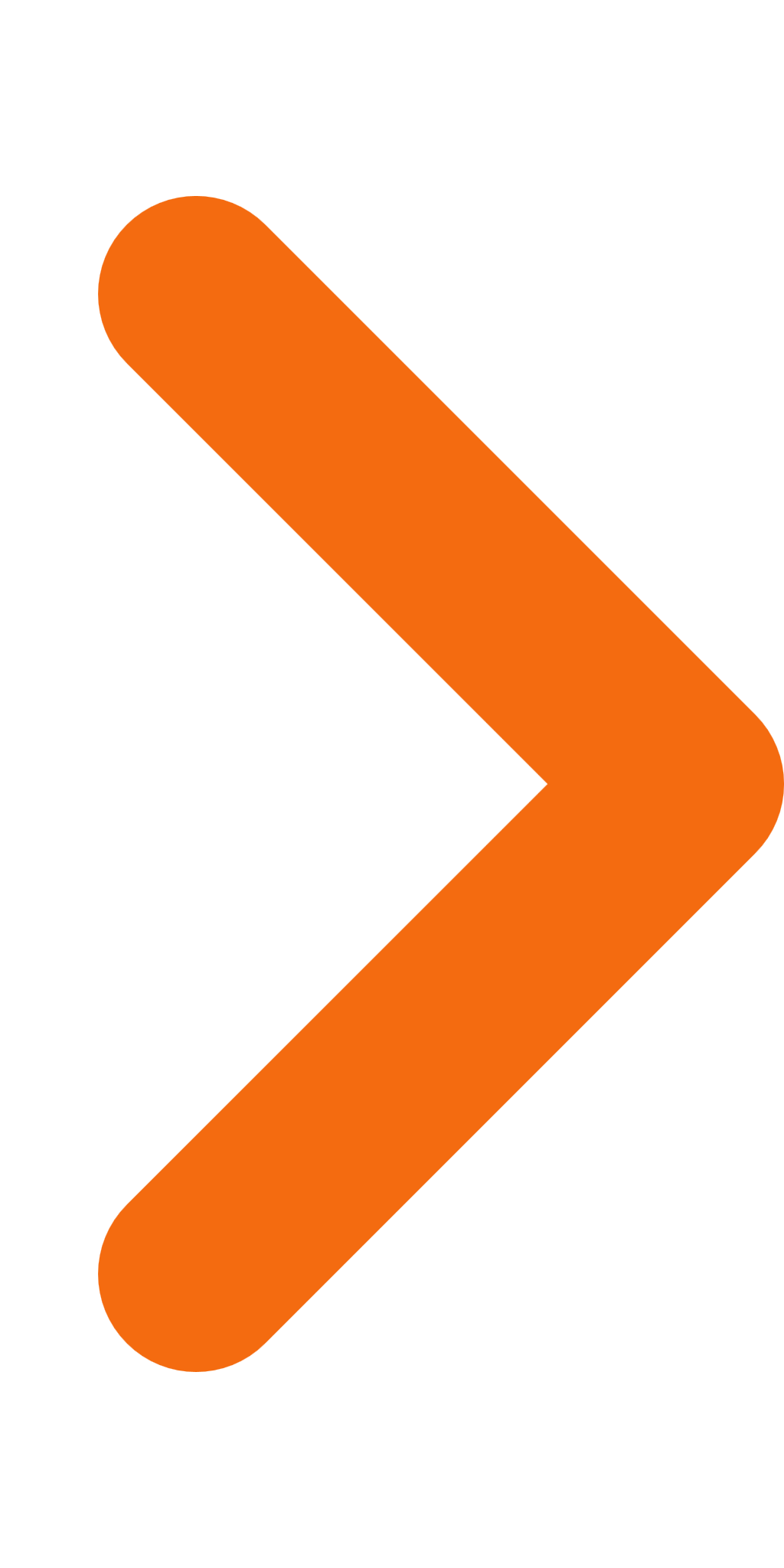 2.05 Raadsinformatie stichting SCAG 15-10-201222-11-2011PDF,54,00 KB3.05 Raadsinformatie stichting SCAG 11-09-201222-11-2011PDF,67,15 KB4.Raadsinformatie verkenning samenwerking Hilvarenbeek, Oisterwijk, Goirle22-11-2011PDF,54,55 KB5.TKN 3 Raadsinformatie woningen 201322-11-2011PDF,60,00 KB6.TKN 1 raadsinformatie d.d. 25-9-2012 betreft voortgangsrapportage Idop.pdf22-11-2011PDF,42,81 KB7.TKN 2 Raadsinformatie d.d. 25-9-2012 betreft jeugdgemeenteraad22-11-2011PDF,57,42 KB8.TKN 1 Raadsinformatie stichting SCAG 11-09-201222-11-2011PDF,88,78 KB9.Raadsinformatie septembercirculaire 201222-11-2011PDF,61,28 KB10.TKN 2 Raadsinformatie d.d. 15-10-2012 betreft stichting SCAG22-11-2011PDF,54,00 KB11.TKN 5 Raadsinformatie d.d. 15-10-2012 betreft  stichting SCAG 22-11-2011PDF,54,00 KB12.TKN 6 Raadsinformatie d.d. 17-10-2012 betreft Tennisvereniging Riel22-11-2011PDF,48,43 KB13.TKN 2 Raadsinfo d.d. 9-10-2012 betreft interne verhuizing22-11-2011PDF,54,45 KB14.Raadsinformatie septembercirculaire 201222-11-2011PDF,61,28 KB15.Raadsinformatie stichting SCAG22-11-2011PDF,67,15 KB16.TKN 4 Raadsinformatie voortgang kadernota GVVP22-11-2011PDF,51 Bytes17.TKN 3 Raadsinformatie d.d. 11-9-2012 betreft SCAG22-11-2011PDF,73 Bytes18.TKN 7 Raadsinformatie d.d. 14-8-2012 Hart van Brabant22-11-2011PDF,44 Bytes19.TKN 6 Raadsinformatie d.d. 9-8-2012 Krasnagorsk22-11-2011PDF,45 Bytes20.TKN 1 raadsinformatie inkomensgrens regelingen warme maaltijdvoorziening en sociale alarmering22-11-2011PDF,39 Bytes21.8  bijlage raadsinformatie Lokale Educatieve Agenda Gemeente Goirle 2012 - 2015 'Een leidraad voor samenwerking'22-11-2011PDF,158 Bytes22.8 Raadsinformatie Lokale Educatieve Agenda Gemeente Goirle 2012 - 201522-11-2011PDF,53 Bytes23.TKN 5 Raadsinformatie wet HOF22-11-2011PDF,47 Bytes24.TKN 4 Raadsinformatie audit conversie belastingen22-11-2011PDF,46 Bytes25.TKN 3 Raadsinformatie Stand van Zaken Andere Overheid eHerkenning22-11-2011PDF,49 Bytes26.5 Raadsinformatie Herkansing Back to Basics22-11-2011PDF,45 Bytes27.1 Raadsinformatie d.d. 4-7-2012 betreft evaluatie BCF stichting SCAG en energieverbruik22-11-2011PDF,63 Bytes28.Raadsinformatie 14 juni 2012 Gemeenschappelijke Regeling Hart van Brabant22-11-2011PDF,54 Bytes29.Raadsinformatie Privatisering horeca CC Jan van Besouw22-11-2011PDF,52 Bytes30.Raadsinformatie erratum beheerstoelichting jaarrekening 201122-11-2011PDF,42 Bytes31.Raadsinformatie reactie college op verslag van bevindingen jaarrekening 201122-11-2011PDF,43 Bytes32.Raadsinformatie Reactie brief Inspectie Leefomgeving en Transport 22-11-2011PDF,42 Bytes33.TKN Raadsinformatie d.d. 18-04-2012 betreft iDOP Riel22-11-2011PDF,17 Bytes34.Raadsinformatie d.d. 17-4-2012 betreft monitoren bezuinigingen 201222-11-2011PDF,77 Bytes35.Raadsinformatie d.d. 17-4-2012 betreft monitoren bezuinigingen 201222-11-2011PDF,77 Bytes36.Raadsinformatie d.d. 12-03-2012 betreft opslag radio actief afval22-11-2011PDF,43 Bytes37.Raadsinformatie d.d. 26-03-2012 betreft voorgang GVVP22-11-2011PDF,53 Bytes38.TKN Raadsinformatie d.d. 2-4-2012 betreft Evaluatie Back to Basics22-11-2011PDF,58 Bytes39.TKN Raadsinformatie d.d. 27-3-2012 betreft brede school Riel De Vonder22-11-2011PDF,45 Bytes40.Raadsinformatie planning KplusV22-11-2011PDF,45 Bytes41.Raadsinformatie d.d. 19-3-2012 beterft rontondebeheer - pilot22-11-2011PDF,43 Bytes42.Memo stand van zaken Andere Overheid22-11-2011PDF,62 Bytes43.Raadsinformatie d.d. 1-3-2012 betreft Andere Overheid, stand van zaken22-11-2011PDF,41 Bytes44.Raadsinformatie over bevolkingsprognose22-11-2011PDF,56 Bytes45.4. Raadsinformatie d.d. 29-2-2012 betreft instemmen met co financiering actieprogramma arbeidsmarkt Midden-Brabant22-11-2011PDF,48 Bytes46.3.  Raadsinformatie d.d. 27-02-2012 harmonisatie peuterspeelzalen22-11-2011PDF,45 Bytes47.4. Raadsinformatie d.d. 14-02-2012 plaatsing laadpalen E-laad22-11-2011PDF,50 Bytes48.2. Raadsinformatie d.d. 28-02-2012 betreft aanvraag financiering en co financiering Herstructureringsfaciliteit WSW22-11-2011PDF,48 Bytes49.1. Raadsinformatie d.d. 7-2-2012 betreft pilot loondispensatie 22-11-2011PDF,44 Bytes50.2. Raadsinformatie d.d. 14-02-2012 beteft plattelandsvernieuwing22-11-2011PDF,39 Bytes51.Raadsinformatie antwoord vragen commissie Welzijn over sportpark (aan raad toegezonden als bijlage bij verslag commissie Welzijn)22-11-2011PDF,58 Bytes52.Raadsinformatie antwoord op vragen nav wijzigingen minimabeleid22-11-2011PDF,76 Bytes53.Raadsinformatie Basisschool Kameleon22-11-2011PDF,46 Bytes54.Raadsinformatie antwoord op vragen nav wijzigingen minimabeleid22-11-2011PDF,58 Bytes55.Raadsinformatie Vervangende huisvesting basisschool Kameleon22-11-2011PDF,52 Bytes56.Errata Renovatieplan sportparken22-11-2011PDF,51 Bytes57.8.4 Raadsinformatie bezuinigingen onderwijs 2012 e.v.22-11-2011PDF,46 Bytes58.1. Raadsinformatie nevenfuncties burgemeester22-11-2011PDF,39 Bytes59.4. Raadsinformatie taken integraal beeldbestek onderhoud openbare ruimte Goirle en Riel22-11-2011PDF,49 Bytes60.3. Raadsinformatie Gemeentelijk Verkeer en Vervoersplan22-11-2011PDF,53 Bytes61.2. Raadsinformatie Startersleningen22-11-2011PDF,41 Bytes62.1. Raadsinformatie  prioritering woninbouwlocaties- informeren betrokkenen22-11-2011PDF,46 Bytes63.8.3 Raadsinformatie bezuinigingen GGD.doc22-11-2011PDF,47 Bytes64.8.1 Raadsinformatiebrief renovatie sportparken 201122-11-2011PDF,46 Bytes